Ruminant Physiology Notesheet  by C Kohn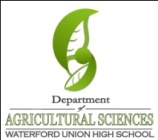 Name: 								 Hour		Date: 					Date Assignment is due:  Thursday 		  Why late? 						Score: +   ✓ -
			Day of Week	Date 				If your project was late, describe why		Unit PreviewDirections: use the accompanying PowerPoint (http://bit.ly/ruminant-physiology) to complete the questions below.  This sheet will be due upon the completion of the PowerPoint in class.  These assignments are graded on a +/√/- scale. In nature, all 					 must be able to 			 the 			 

from which their 			 are built and 				 in which to 			 their cells. 
Plants, because of 					, can acquire all of their 				 needs 

from the 					and			 through 				 sugar production. 
Why can’t animals do this? 											
List and describe the four classes of animals (in regards to digestive e strategies): 

_														

_														

_														

_														
What molecule in plants makes the unique adaptations of ruminants necessary? 				
Define cellulose: 												

_														
What are the four chambers of a ruminant’s stomach? 								

_														
Correctly label each structure below:
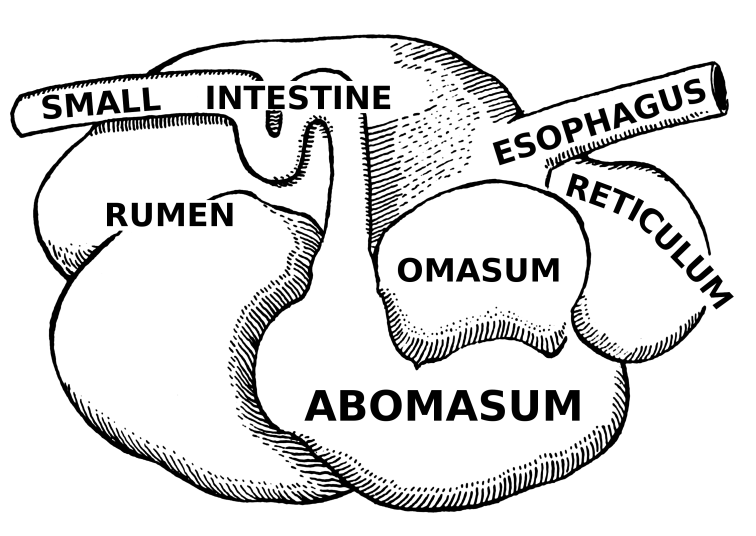 Which of the stomach chambers is the first to receive food after it is ingested? 					
The rumen is a sort of 												
Inside, microbes live in an 								where 			

_	,			, and 			  are all closely 						
Fermented feed is either 					by the 				itself or is 

moved further along the 						  for more 				  

and 					  downstream
Ruminants are designed to consume 				( 			, 			

or 						) 
An adult cow will also produce 				 liters of 			 per day to help digest the consumed forage.  
What are the two functions of saliva in ruminant digestion?

_														

_														
Is the passage of feed through the rumen fast or slow?  			 Why? 					

_														
As 					is broken		, it will sink to the 			where 

it can move on to the next 				of the cow’s 				.  
What function do rumenal contractions provide? 								

_														
How often do rumen contractions occur? 				
When are they most frequent? 											

List and describe the two types of rumen contractions: 								

1_														

2_														
How do contractions provide for proper digestion? 								

_														
What happens to contractions if a ruminant is sick or injured? 							
What occurs when a cow chews her cud? 									

_														
What is a cow’s cud? 												
How does a cow get the bolus of the cud into her mouth? 							

_														
What else must a cow do when chewing her cud?								
What will happen if a cow cannot release the buildup of gas? 							

_														
What makes 						 of 				 possible is the diverse 

population of 				 that inhabit this structure.  

How do microbes in the rumen interact and support each other? 						

_														
What enzyme is necessary for microbes to break down the forage? 						
Ruminant microbes provide what four services to a cow? 

1_														

2_														

3_														

4_														
Almost all feed ingested by the cow is actually used to feed 							
 The cow itself gets the 						 from the microbes after they 			 the forage.  
Fermentation occurs under 					 (w/o 				) conditions
What would happen if the microbes in the rumen were exposed to oxygen? 					

_														
The 				 freed when 					 is broken apart become 

fermented into 									, or 			. 
What provides the majority of the energy used by the herbivore? 				
The 					 is a tough, lower portion of the 				 and is 

considered the 				 chamber of a cow’s stomach.
The reticulum 					 			 objects and prevents them from 

causing further 				 downstream of the 			.
 It has a tough, 						 structure that is 					
. After day-old forage is fermented in the rumen, it moves on to the third chamber, the 				
The omasum resembles 											
The rumen will inject a 			 mixture of partially 				 			 

and 				 into this structure. 
Its main job is 				 of 									
The folds 		 digested 			 to maximize 					.
 The 				 of a cow is the 			 chamber and the “true” 			
It acts much like 					secreting 						
What makes the abomasum of the cow unique compared to human stomachs? 					

_														
How does it handle this? 										
VFAs are 				absorbed by the walls of the 			.
  Why is this necessary? 												
Besides lowered absorption of energy, what else would happen if VFAs were not absorbed by the rumen walls?

_														

_														
What are papillae? 												
After the abomasum, the plant matter will enter the 								
What two things break down the plant matter in the small intestine? 						
Any unabsorbed 								will be digested and absorbed here. 
From this structure 											
Following the small intestine and absorption into the blood stream, any remaining plant matter will pass into the 

_								
The large intestine is the 					 site of 						
It is also where excess 				 is reabsorbed
Why is it so important to reabsorb water in the large intestine? 							

_														
What are the four key advantages of being a ruminant?

_														

_														

_														

_														
What is the main disadvantage of being a ruminant?

_														

_														
Draw a label the path of food through a ruminant.  Be sure to include the following structures:

Mouth		Esophagus	Rumen		Reticulum	Omasum	Abomasum	Small Intestine

Large Intestine 		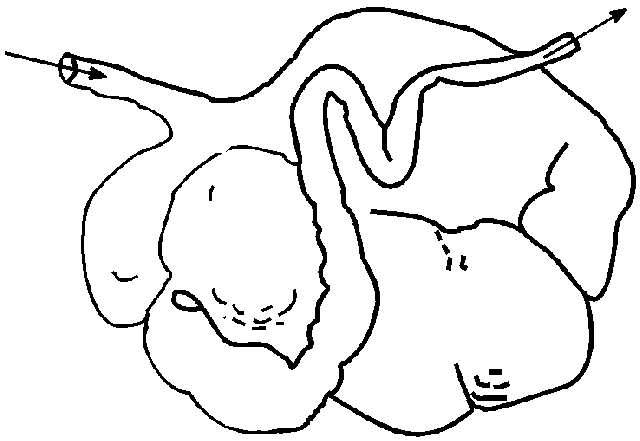 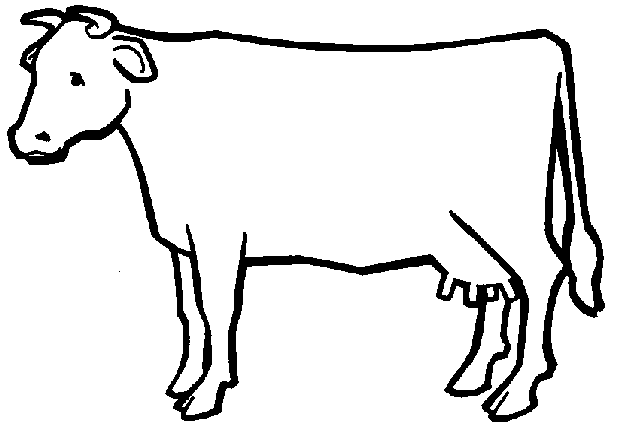 Unit Wrap-up C. Kohn, Agricultural Sciences - Waterford WI This page is designed to help raise your grade while enabling you to develop skills you will need for after high 
school. You will need to complete every question and blank in order to receive full credit for your notes. Note: if you cannot come up with a strategy to remember a difficult concept on your own, see your instructor for help. What is a topic or concept from this unit that you found to be more challenging? Write or describe below:

														

In the space below, create a mnemonic, rhyme, analogy, or other strategy to help you remember this particular concept: 

														
What is a 2nd topic or concept from this unit that you found to be more challenging? Write or describe below:

														

In the space below, create a mnemonic, rhyme, analogy, or other strategy to help you remember this particular concept: 

														
What is a 3rd topic or concept from this unit that you found to be more challenging? Write or describe below:

														

In the space below, create a mnemonic, rhyme, analogy, or other strategy to help you remember this particular concept: 

														
Circle the most appropriate response. You will only be graded on whether or not you completed this section, so be entirely honest with yourself when completing this section. 
Circle one: I used my notes outside of class to prepare for the quiz.  		Definitely  –  Yes  –  Sort of  -  NoCircle one: I took extra notes in the margins for very difficult concepts.  	Definitely  –  Yes  –  Sort of  -  NoCircle one: I created a personal strategy for at least three difficult items.  	Definitely  –  Yes  –  Sort of  -  NoCircle one: I was very involved and actively studying during the quiz review.  	Definitely  –  Yes  –  Sort of  -  NoCircle one: I think I will be satisfied with the quiz grade I received this week.  	Definitely  –  Yes  –  Sort of  -  NoCircle one: My instructor is cool & I want to pay dues to be in their fan club.  	Definitely  –  Yes  –  Sort of  -  No